                                                                    Объявление                      о проведении закупа лекарственных средств и медицинских изделий                                                способом запроса ценовых предложенийг.Алматы								        «18» апреля 2022 г.Наименование Заказчика: КГП на ПХВ «Городская поликлиника №27» УОЗ г. АлматыАдрес Заказчика: г. Алматы, Наурызбайский район, Даулеткерей, 140.Место поставки: РК, КГП на ПХВ «Городская поликлиника №27» Управления  здоровья  города Алматы, Наурызбайский район, Даулеткерей, 140. Условия поставки: DDP ИНКОТЕРМС 2000Место и окончательный срок предоставления ценовых предложений: РК, г.Алматы, Наурызбайский район, Даулеткерей, 140, второй этаж, кабинет 212(режим работы с 08 часов 30 минут до 17:30, обеденный перерыв с 13 часов 00 минут до 14 часов 00 мин), до 26.04.2022  ,10:00Дата и время вскрытия ценовых предложений: РК, г.Алматы Наурызбайский район, Даулеткерей, 140, второй этаж, кабинет 212,  26.04.2022, 11:30Cрок поставки медицинского товара:  Со дня подписания договора 15 календарных дней.Дополнительную информацию и справку: можно получить по телефону: 8(727) 372 02 64Закуп осуществляется согласно Постановления Правительства РК от 4 июня 2021года №375 «Об утверждении Правил организации и проведения закупа лекарственных средств, медицинских изделий и специализированных лечебных продуктов в рамках гарантированного объема бесплатной медицинской помощи и (или) в системе обязательного социального медицинского страхования, фармацевтических услуг и признании утратившими силу некоторых решений Правительства Республики Казахстан». Документы для участия предоставляются в прошитом, пронумерованном виде, в запечатанном конверте и скреплено печатью. На конверте должно прописываться дата и время вскрытия, наименование закупки, наименование и юридический адрес Поставщика и Заказчика.Потенциальный поставщик до истечения окончательного срока представления ценовых предложений представляет только одно ценовое предложение в запечатанном виде. Конверт содержит ценовое предложение по форме, утвержденной уполномоченным органом в области здравоохранения, разрешение, подтверждающее права физического или юридического лица на осуществление деятельности или действий (операций), осуществляемое разрешительными органами посредством лицензирования или разрешительной процедуры, в сроки, установленные заказчиком или организатором закупа, а также документы, подтверждающие соответствие предлагаемых лекарственных средств и (или) медицинских изделий требованиям, установленным главой 4 Правил.Представление потенциальным поставщиком ценового предложения является формой выражения его согласия осуществить поставку лекарственных средств и (или) медицинских изделий или оказать фармацевтические услуги с соблюдением условий запроса и типового договора закупа или договора на оказание фармацевтических услуг по форме, утвержденной уполномоченным органом в области здравоохранения.Победителем признается потенциальный поставщик, предложивший наименьшее ценовое предложение, которого заказчик и (или) организатор закупа уведомляют об этом.В случаях представления одинаковых ценовых предложений, победителем признается потенциальный поставщик, первым представивший ценовое предложение.В случае, когда в закупе способом запроса ценовых предложений принимает участие один потенциальный поставщик, ценовое предложение и документы которого представлены в соответствии с пунктом 102 Правил, заказчик или организатор закупа принимает решение о признании такого потенциального поставщика победителем закупа.При отсутствии ценовых предложений закуп способом запроса ценовых предложений признается несостоявшимся.Победитель представляет заказчику или организатору закупа в течение десяти календарных дней со дня признания победителем следующие документы, подтверждающие соответствие квалификационным требованиям:1) копии соответствующей лицензии на фармацевтическую деятельность и (или) на осуществление деятельности в сфере оборота наркотических средств, психотропных веществ и прекурсоров, уведомления о начале или прекращении деятельности по оптовой и (или) розничной реализации медицинских изделий либо в виде электронного документа, полученных (направленных) в соответствии с Законом "О разрешениях и уведомлениях", сведения о которых подтверждаются в информационных системах государственных органов.В случае отсутствия сведений в информационных системах государственных органов, потенциальный поставщик представляет нотариально удостоверенную копию соответствующей лицензии на фармацевтическую деятельность и (или) на осуществление деятельности в сфере оборота наркотических средств, психотропных веществ и прекурсоров, уведомления о начале или прекращении деятельности по оптовой и (или) розничной реализации медицинских изделий, полученных в соответствии с Законом "О разрешениях и уведомлениях";2) копию документа, предоставляющего право на осуществление предпринимательской деятельности без образования юридического лица (для физического лица, осуществляющего предпринимательскую деятельность);3) справку о государственной регистрации (перерегистрации) юридического лица, копию удостоверения личности или паспорта (для физического лица, осуществляющего предпринимательскую деятельность);4) копию устава юридического лица (если в уставе не указан состав учредителей, участников или акционеров, то также представляются выписка из реестра держателей акций или выписка о составе учредителей, участников или копия учредительного договора после даты объявления закупа);5) сведения об отсутствии (наличии) задолженности, учет по которым ведется в органах государственных доходов, полученные посредством веб-портала "электронного правительства" или веб-приложения "кабинет налогоплательщика";6) оригинал справки налогового органа Республики Казахстан о том, что данный потенциальный поставщик не является резидентом Республики Казахстан (если потенциальный поставщик не является резидентом Республики Казахстан и не зарегистрирован в качестве налогоплательщика Республики Казахстан).В случае несоответствия победителя квалификационным требованиям, закуп способом ценовых предложений признается несостоявшимся.Заказчик в течение трех календарных дней после дня определения победителя соответствующим квалификационным требованиям или получения протокола итогов направляет потенциальному поставщику подписанный договор закупа или договор на оказание фармацевтических услуг, составляемый по форме, утвержденной уполномоченным органом в области здравоохранения.В течение пяти рабочих дней со дня получения победитель подписывает договор закупа, договор на оказание фармацевтических услуг либо письменно уведомляет заказчика или организатора закупа о несогласии с его условиями или отказе от подписанияГлавный врач							Кенжебекова Г.К.Согласовано:  провизор. Татимова Н. М.Исполнитель: Специалист по государственным закупкам Сабыр О.С.8(727) 372 0264Алматы қаласыҚОҒАМДЫҚ  Денсаулық  басқармасышаруашылық жүргізу құқығындағы «№ 27 қалалық  емханасы» мемлекеттік  коммуналдық кәсіпорныуправление  ОБЩЕСТВЕННОГО ЗДОРОВЬЯгорода алматыкоммунальное государственное предприятие на праве хозяйственного ведения«Городская поликлиника №27№Международные непатентованные наименования          «Дополнительный» характеристикаЕд.измКол-во, объемЦена за ед.в тенгеОбщая сумма, утвержденная для закупки, тенге1ПентоксифиллинРаствор для инъекций, 2%, 5 млАмпула200070140 0002Натрия  хлорид 0,9% 100 млраствор для инфузий 0,9 % 100 млФлакон300067,18201 5403Перекись водорода раствор 3 % 50 млраствор 3 % 50 млФлакон4025,081003,204Аммиакраствор для наружного применения 10 %  20 млФлакон540,61203,055Спираль  внутриматочнаявнутриматочная спираль  кольцеобразная ЮнонаШт50116058 0006RPR-CARBON-DACТест на сифилис 100 опрНабор6578034 6807Цоликлон Анти А 10 МЛЦоликлон Анти А 10 МЛФлакон2059511 9008Цоликлон Анти В 10млЦоликлон Анти В 10млФлакон2059511 9009Цоликлон Анти АВ 5 МЛЦоликлон Анти АВ 5 МЛФлакон2054010 80010Цоликлон Анти Д супер 5млЦоликлон Анти Д супер 5млФлакон2066013 20011ПентоксифиллинРаствор для инъекций, 2%, 5 мл Ампула150070105 00012Нифедипин таблетки 10 мг в упаковке 50 таблеток Упакова150050013Бриллиантовый зеленый раствор 1% 30 млФлакон2072,161443,2014Прогестерон                                         капсула 200 мгКапсула600154,8292 89215Шприц 5 мл  одноразовыйшприц  инъекционный  трехкомпонентный  стерильный  однокоратного  применения  5  мл  игла  22G*1   1/2"Шт25001537 50016Шприц 10 мл  одноразовыйшприц  инъекционный  трехкомпонентный  стерильный  однокоратного  применения  10  мл  игла  21G*1   1/2"Шт300020,1160 33017Карандашпо стеклу  цвет синийШт2095190018Шприц 2млшприц инъекционный трехкомпонентный стерильный  однократного  применения 23G*1"Шт10001515 00019Шприц 5 мл  одноразовыйшприц  инъекционный  трехкомпонентный  стерильный  однокоратного  применения  5  мл  игла  22G*1   1/2"Шт25001537 50020Глюкометр Глюкометр для тест полоски АT CarеШт2680013 60021Аппарат для  измерения  холестеринааппарат для  измерения  холестерина ABK CareШт2680013 60022Бумага диаграммная для узи 110*20 м/3900Шт30290087 00023ЭКГ ленты 215*25*16Рулон3084025 20024ЭКГ ленты 63мм*30мм*16ммРулон10049049 00025Кетгут №3 с иголкойКетгут простой  USP 3/0 (M3), 75 см  с  колющей  иглой, 20 мм, 1/2 окрШт10105010 50026Капрон №2 с иголкойИгла атравматическая  с  нитью  хирургический  стерильной  капрон  плетеный  неокрашеный  USP 2(MP 5) 75смШт2060012 00027Викрил №2 Викрил М3(2/0) 75 см  игла  колющая SH-Plus, 1/2, 26 ммШт12363043 56028Лавсан №2Нить  лавсановая  плетеная  игла колющая  25 мм USP 2/0,M3,75 смШт10835835029Марля Марля медицинская отбеленная в рулонах (плот.36г/м2.) 500м. х 90смМетр50010050 00030Мочевой катетер Мочевой катетер Фоллея №20Шт325075031МешокМешок для сбора мочи 1000млШт320060032EsBondстоматологический бондинг ,светового отверждения Шт5587029 35033EsFIow A2 (2грх2шпр)жидкотучая пломба светового отвержденияУпаковка4588023 52034FineEtch гель гель стоматологический на основе фосфорной кислоты для травления дентина и эмали 5 млШт5406620 33035H-fail M-access Hedstroem 25мм №10 КаналорасширительУпаковка31450435036H-fail M-access Hedstroem 25мм №15 КаналорасширительУпаковка31500450037H-fail M-access Hedstroem 25мм №08 КаналорасширительУпаковка31500450038I-EDTA gel 9 гр, гель для расширения корневых каналовШт   31130339039I-Pro N - паста (аналог Дентин ) 50 гр., или дентин-пастапаста для временной пломбыШт3642192640Ketac CEM Radiopaqueстеклоиономерный цементУпаковка131 00031 00041Life Regular Set, лечебная прокладкаШт18800880042Metapaste(стом)временная паста, кальций содержащий препарат для лечения переодонтитаУпаковка3530015 90043Microapplicatorпалочка для нанесения стом. матер. разм:1,0; 1,5; 2,0 mm, Упаковка31200360044Pulpotecлечебная повязка для лечения пульпитаУпаковка322 65067 95045Альванес с линкомицином гемостатическая губкаУпаковка3362010 86046Боры алмазные турбинные, синие, тонкие пиковидныеборы для препарирования зубовШт50135067 50047Боры Боры алмазные турбинные, шаровидные (маленький, средний, большойШт48135064 80048Валики стоматологические Dochemватные валики для изоляции слюныУпаковка32000600049ДискиДиски для финишной обработки Enhance Finishing (3 вида: чашка, диск, конус)резинки для шлифовки и полировки пломбыУпаковка51250625050Зеркало стоматологическое с ручкойинструмент для осмотра полости ртаКомплект10700700051Иглы  корневые асс (уп-100 шт))иглы для обработки и высушивания корневых каналовУпаковка3345010 35052Иглы стоматологические для карпульного шприца, длинныекарпульные иглы для анестезииУпаковка32300690053каналонаполнитель машинный ,вращающийся Lentulo 25мм размердля пломбирования корневых каналовУпаковка32300690054Масло сервисное LUBRICANT 500 мл (стом) масло по уходу за наконечникамиШт3440013 20055EndofillМатериал  стоматологический для пломбирования корневых каналовШт314 00042 00056EsCom100 реставр.нано-гибрид. св/отв, стоматологический материал светового отверждения для пломбироания зубовУпаковка627 548165 28857Наконечник стоматологический воздушный серии Pana max 2 (4х канальный)для препарирования зубов и кариозной полостиШт254 000108 00058Наконечник стоматологический микромоторный  прямойдля коррекции и финишной обработки зубовШт119 00019 00059Наконечник стоматологический микромоторный  угловойдля шлифоки, полировки, пломбирование корневых каналовШт120 00020 00060Наконечники для слюноотсосов одноразовый наконеченик для отсоса слюныУпаковка41300520061Септанест с адреналином (50 шт)анестетик, для обезболивания зубовУпаковка611 00066 00062Стекловолоконный штифт укрепляющий элемент при пломбировании сильно разрушенных полостейУпаковка3971829 15463Экран для защиты глазиндивидуальное средство защиты глазУпаковка21810362064Opti Bondбонд светового отверждения при лечении глубокого кариесаНабор110 00010 00065«Composite»Композит химического отвержденияНабор2842016 84066бумажные пины №15для высушивания корневых  каналовУпаковка51400700067ретракционная нитьнить для ретракции десныУпаковка22600520068скальпель стоматологическиймедицинский инструмент, используемый для рассечения мягких тканейУпаковка513567567Дрильборы Getsglidenборы на угловой наконечник для расширения устьев корневых каналовУпаковка24600920068ЛевокарнитинРаствор для инъекций, 1 г/5 мл, 5 мл № 5Ампула600900540 00069Носовые зеркалаНосовые зеркала  длиной губок  22ммШт5400020 00061Носовые зеркалаНосовые зеркала  длиной губок  30ммШт5400020 00062Носовые зеркалаНосовые зеркала  длиной губок  40ммШт5400020 00063Гортанное зеркалоГортанное зеркало  диаметр 22ммШт5300015 00064Набор  ухочистокНабор  ухочисток  из  нержавеющей сталиНабор17073,557073,5565Отоскоп электронныйОтоскоп электронныйШт191 743,0491 743,04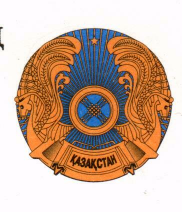 